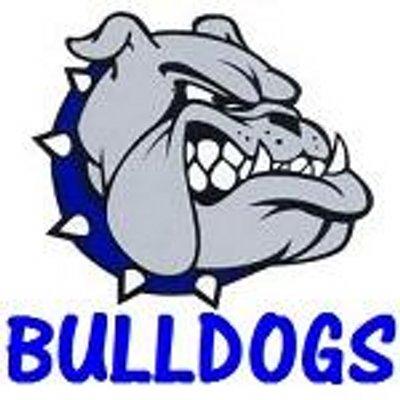 “It’s all about the execution.”-Henry VIII Request for 9th Grade Social Studies Knowledge ReassessmentThe following items must be completed in order to receive additional points to the test grade:All missing homework & classwork pertaining to the unit assessment completeProof of attendance in a PRIDE block review session (can be the day you plan to correct)Item analysis of incorrect test questions (completed in PRIDE)Any other items of proof which demonstrate your preparation for the reassessment (study guide, flashcards, made quizlets,etc)I request the opportunity for my child to be reassessed. I have ensured that my child has completed the above requirements and is prepared for the reassessment.Parent Signature              Date: ________		Student Signature             Date: ________			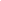 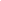 Important information:- Students will receive half of the points back they missed up to a score of 60[Example: Student grade- 40; Grade after knowledge reassessment and corrections- 50]- Students will have only have 1 week after receiving form to attend the PRIDE blockStudent Name:Class Period:Assessment Name:Projected New Assessment Date:Original Assessment Grade:New Assessment Grade:Explanation for low assessment grade:List 3-4 things you could do for the next assessment that you didn’t do this time:1.2.3.4